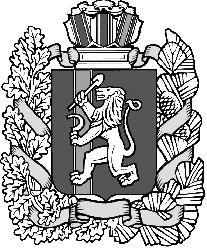 Администрация Дзержинского сельсовета Дзержинского района Красноярского краяПОСТАНОВЛЕНИЕс. Дзержинское09.09.2021                                                                                                      №104-п   Об    утверждении     состава   и     порядка        работы комиссии     по уточнению   данных  и  определению очередности     проведения капитального     ремонта многоквартирных    домов     и    включению  домов   в краткосрочный   муниципальный    план    реализации программы  капитального  ремонта многоквартирных домов   на   территории Дзержинского сельсовета      В целях определения очерёдности проведения капитального ремонта многоквартирного дома и включения такого дома в краткосрочный муниципальный план реализации программы  капитального ремонта многоквартирных домов на территории Дзержинского сельсовета, в соответствии с частью 7 статьи 168 Жилищного кодекса Российской Федерации, руководствуясь ст. 7, 18 Устава сельсовета ПОСТАНОВЛЯЮ: Утвердить Состав комиссии по уточнению данных и определению очередности проведения капитального ремонта многоквартирных домов и включению домов в краткосрочный муниципальный план реализации программы капитального ремонта многоквартирных домов  на территории  Дзержинского сельсовета согласно приложению №1.Утвердить Порядок работы комиссии по уточнению данных и определению очередности проведения капитального ремонта многоквартирных домов и включению домов в краткосрочный муниципальный план реализации программы капитального ремонта многоквартирных домов на территории Дзержинского сельсовета согласно приложению №2.Опубликовать постановление в газете «Дзержинец».Настоящее постановление вступает в  силу в день, следующий, за днем его официального опубликования.Контроль за исполнением приказа оставляю за собой.Глава сельсовета                                                                                     А.И. СоничПриложение №1к постановлению администрации сельсовета № 104-п от 09.09.2021гСоставкомиссии по уточнению данных и определению очередности проведениякапитального ремонта многоквартирных домов и включению домов вкраткосрочный муниципальный план реализации программы капитального ремонта многоквартирных домов на территории Дзержинского сельсоветаПредседатель комиссии:Сонич Александр Иванович –  глава администрации Дзержинского сельсовета;Заместитель председателя:Напилёнок Михаил Александрович – главный специалист по вопросам ЖКХ администрации Дзержинского сельсовета;Секретарь:Филиппова Наталья Викторовна – главный бухгалтер администрации Дзержинского сельсовета;Члены комиссии:Пастушенко Сергей Юрьевич  – ведущий специалист по правовым вопросам администрации Дзержинского сельсовета;Владимирова Ольга Николаевна – главный специалист по имущественным и земельным отношениям администрации Дзержинского сельсовета.Приложение №2к постановлению администрации сельсовета № 104-п от 09.09.2021гПорядок работыкомиссии по уточнению данных и определениюочередности проведения капитального ремонта многоквартирных домови включению домов в краткосрочный муниципальный план реализациипрограммы капитального ремонта многоквартирных домов на территории Дзержинского сельсоветаОбщие положения1.1. Настоящий Порядок работы  комиссии по уточнению данных и определению очередности проведения капитального ремонта многоквартирных домов (далее по тексту МКД)  и включению домов в краткосрочный муниципальный план реализации программы капитального ремонта МКД  на территории Дзержинского сельсовета (далее – Комиссия) разработан в целях реализации положений Жилищного кодекса Российской Федерации.1.2. Настоящий Порядок регламентирует формирование, организацию работы и полномочия  Комиссии при решении вопросов   по уточнению данных и определению очередности проведения капитального ремонта МКД  и включению их в краткосрочный муниципальный план реализации программы капитального ремонта МКД   на территории Дзержинского сельсовета, а также включению таких домов в  краткосрочный  муниципальный план реализации региональной программы по проведению капитального ремонта общего имущества в МКД на территории Дзержинского сельсовета (далее – региональная программа).1.3. Комиссия руководствуется в своей деятельности  Конституцией Российской Федерации, федеральными законами, постановлениями и распоряжениями Правительства Российской Федерации, законами Красноярского края, постановлениями Красноярского края, постановлениями и распоряжениями администрации Дзержинского сельсовета, а также настоящим Порядком.1.4. Комиссия создается и прекращает свою деятельность на основании постановления администрации Дзержинского сельсовета.Задачи комиссии2.1. Уточнение данных и информации, поступивших от юридических лиц и индивидуальных предпринимателей, осуществляющих деятельность по управлению многоквартирными домами и деятельность  по оказанию услуг и (или) выполнению работ по содержанию и  ремонту общего имущества в МКД, в случаях:2.1.1. Исключения МКД из региональной программы вследствие признания их в установленном порядке аварийными и подлежащими сносу или реконструкции.2.1.2. Включения МКД в региональную программу.2.1.3. Изменения перечня услуг и (или) работ по капитальному ремонту общего имущества в МКД, включенных в региональную программу.2.1.4. Изменения сроков проведения капитального ремонта общего имущества в МКД, включенных в краткосрочный муниципальный план реализации региональной программы.2.1.5. Изменения видов и объемов государственной поддержки, муниципальной поддержки капитального ремонта общего имущества в МКД.2.1.6. Иных оснований, влекущих необходимость внесения изменений в краткосрочный муниципальный план реализации региональной программы.2.2. Определение очередности проведения капитального ремонта МКД  при формировании краткосрочного муниципального плана капитального ремонта общего имущества в МКД  на  территории  Дзержинского сельсовета.2.2.1. Очередность проведения капитального ремонта МКД определяется исходя из необходимости проведения капитального ремонта общего   имущества в МКД и следующих критериев:—  продолжительность эксплуатации объекта общего имущества МКД после ввода в эксплуатацию или последнего капитального ремонта;—  техническое состояние объектов общего имущества в МКД (наличие угрозы безопасности жизни или здоровью граждан, сохранности общего имущества в МКД и имущества граждан);— заключение специализированной организации, имеющей допуск саморегулирующих организаций на осуществление работ по обследованию строительных конструкций зданий и сооружений по МКД, предоставленное управляющими компаниями или собственниками многоквартирных домов—  доля размера фонда капитального ремонта МКД и заемных средств, привлекаемых собственниками на проведение капитального ремонта общего имущества в МКД, в общей стоимости капитального ремонта МКД;—  финансовая дисциплина собственников помещений в МКД (уровень суммарной задолженности по уплате взносов на капитальный ремонт).Заседание комиссииЗаседание комиссии проводится по мере необходимости по решению председателя комиссии (при его отсутствии – заместителя председателя).3.1. Комиссия вправе запрашивать у организаций, осуществляющих управление МКД или оказание услуг и (или) выполнение работ по содержанию и ремонту общего имущества в МКД, государственных органов, объединений граждан экспертное заключение специализированной организации, содержащее информацию о техническом состоянии МКД.3.2. С целью проверки информации о техническом состоянии МКД комиссия может назначить проведение  визуального осмотра такого МКД, по результатам которого составить соответствующий акт.3.3. Заседание комиссии считается правомочными, если в нем принимает участие не менее половины ее членов.3.4. Решение комиссии принимается простым большинством голосов присутствующих на ее заседании. Члены комиссии, не поддержавшие принятое комиссией решение, имеют право в письменной форме изложить свое особое мнение, которое прилагается к решению комиссии.Решение комиссии4.1. По результатам работы комиссия принимает одно из следующих решений:4.1.1. Об установлении очередности МКД, требующего капитального ремонта определенных конструктивных элементов и (или) инженерных систем, относящихся к общему имуществу собственников помещений МКД.4.1.2. Об исключении МКД из региональной программы вследствие признания их в установленном порядке аварийными и подлежащими сносу или реконструкции.4.1.3. О включении МКД  в региональную программу.4.1.4. Об изменении перечня услуг и (или) работ по капитальному ремонту общего имущества в МКД, включенных в региональную программу.4.2. Решение комиссии оформляется протоколом, который подписывается председателем, а при его отсутствии заместителем председателя, секретарем комиссии и присутствующими на заседании членами комиссии.4.3. Протокол заседания комиссии является основанием для разработки проекта краткосрочного муниципального плана реализации региональной программы капитального ремонта общего имущества в МКД, расположенных на территории Дзержинского сельсовета.4.4. Решения, принимаемые комиссией, могут быть обжалованы в порядке, установленном законодательством Российской Федерации.